Домашнее задание на 16.04.2020 Попов В.Р. Устройство автомобиля.Прочитайте текст в электронном учебнике ответе на вопросы, укажите названия деталей. Опишите Принцип работы простейшего карбюратора.При движении поршня вниз при такте впуск происходит……..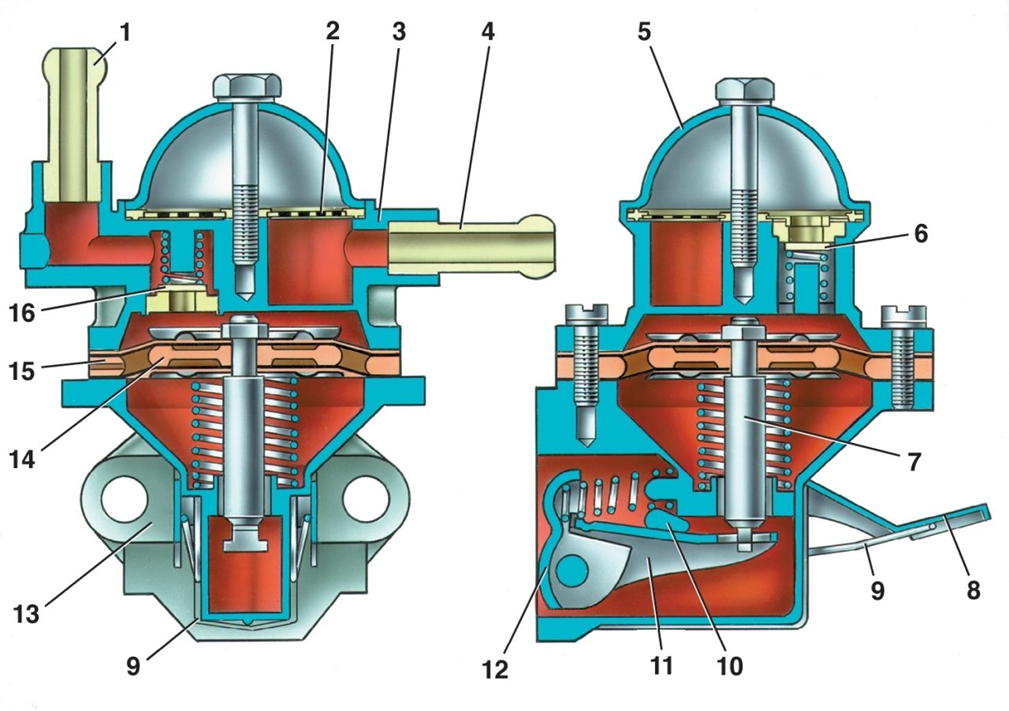 Бензонасос ВАЗ 2101  устройство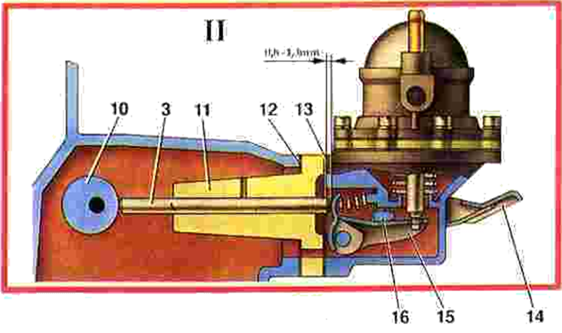 Опишите работу бензонасоса:  кулачек 10 поворачивается и....Опишите работу бензонасоса:  кулачек 10 поворачивается и....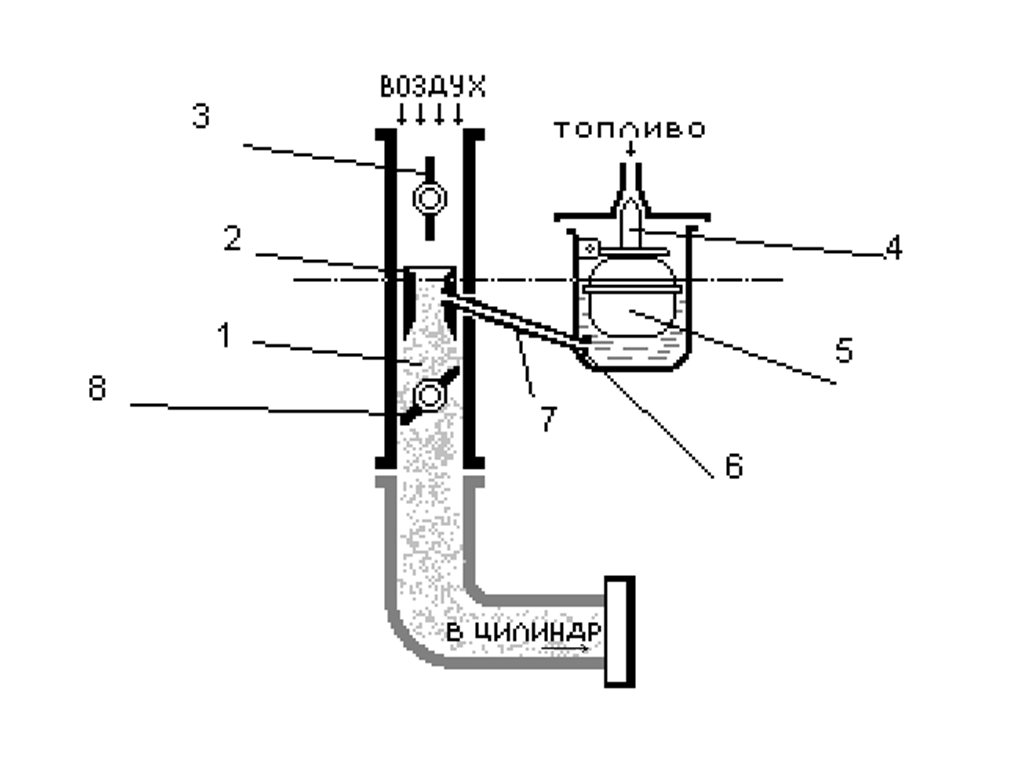 Назвать детали простейшего карбюратора12345678